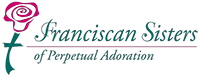 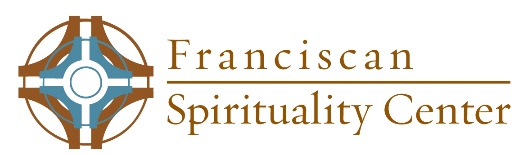 Temporary Parking PermitDisplay on front dashboardFSC GuestExpires: July 31, 2024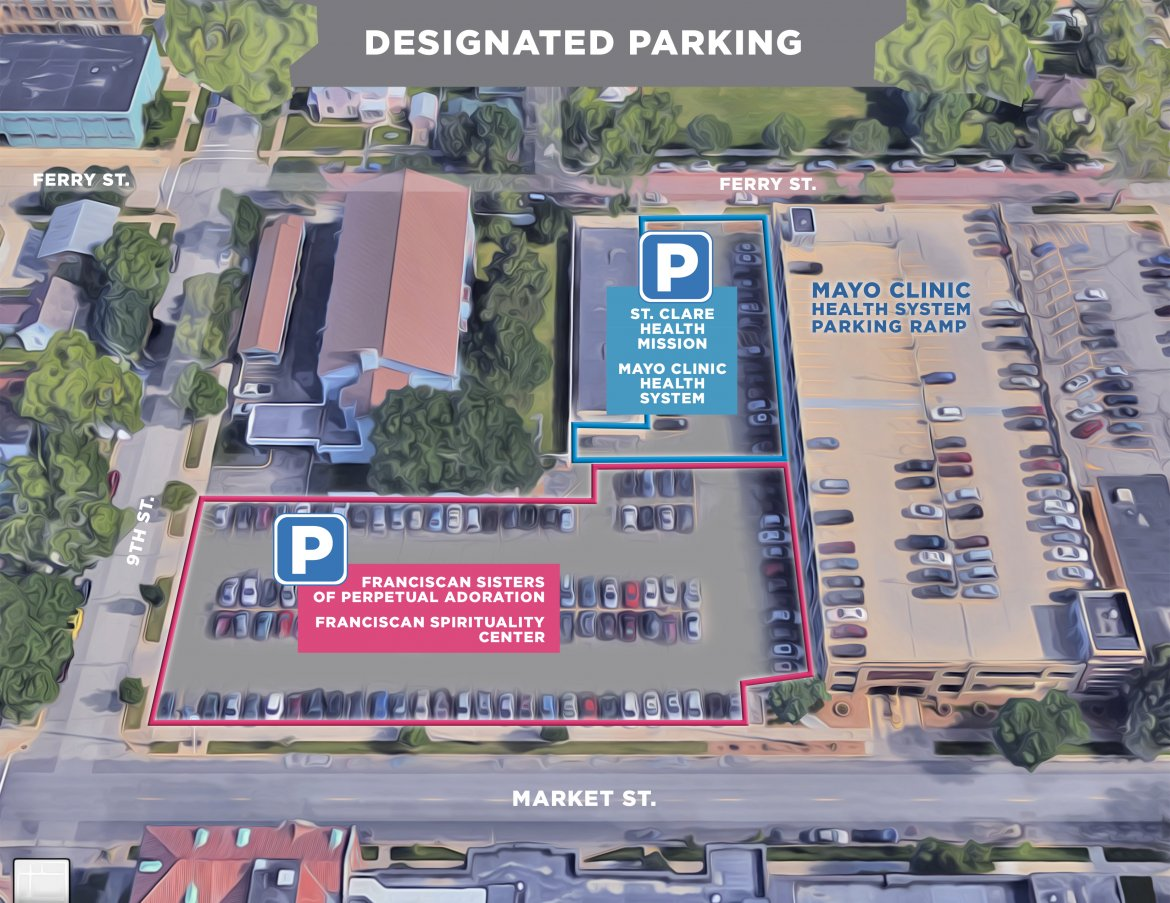 FSPA / FSC